МУНИЦИПАЛЬНЫЙ ЭТАП ВСЕРОССИЙСКОЙ ОЛИМПИАДЫ ШКОЛЬНИКОВПО ИСКУССТВУ (МИРОВОЙ ХУДОЖЕСТВЕННОЙ КУЛЬТУРЕ)2018/20199 классЗадание №1 Познакомьтесь с приметами произведения искусства, приведенными в тексте. Перечертите таблицу и заполните её.Определите произведение по перечисленным приметам.Укажите вид искусства, к которому оно принадлежит.Обоснуйте выбор вида искусства, выделив в тексте сведения, которые помогают Вам найти ответ.Укажите жанр произведения.К культуре какого народа оно принадлежит?Укажите век или эпоху, когда оно было создано.Если возможно, укажите место его нахождения. «В этом произведении воспроизведены все подробности, какие может передать живопись. На пустынном, словно вымершем фоне, представлено странное существо, напоминающее останки какого-то морского животного. В нем одновременно можно рассмотреть черты лица человека и улитку без раковины. Мы видим мягкие, словно расплавленные циферблаты часов, свисающие с голой, обломанной ветки оливы. Они наводят на мысли о бренности человеческой жизни, текучести и монотонности времени. Муравьи, ползающие по крышке часов, напоминают о бесконечной житейской суете, о людском муравейнике, о ничтожестве сиюминутных устремлений на фоне вечного бытия. Да, в этой жизни нарушен привычный, естественный порядок вещей, а потому время остановилось навсегда, наступил «конец времён».Перечертите таблицу и заполните её.Задание №2 Даны 3 изображения памятников искусства.Напишите:названия изображенных на иллюстрациях памятников,к какой стране или культуре они относятся,время их создания,их местонахождение в настоящее время. Перечертите таблицу и заполните её.Задание №3 Рассмотрите репродукцию.Если узнали произведение, напишите его название, автора и время создания.Заполните таблицу, охарактеризовав данное произведение (не менее 15 определений или содержащих их словосочетаний, которые описывают запечатленный на репродукции образ). Перечертите таблицу и заполните её.Задание №4 Определите художественное полотно по фрагменту.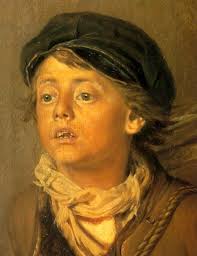 Напишите, что на нем изображено.Напишите название работы и ее автора. Укажите время, когда он жил и творил.Какую часть в композиции занимает представленный фрагмент?Опишите общую композицию работы и укажите количество изображенных на ней фигур.Назовите значимые, запоминающиеся детали, их место в композиции и функции.Назовите произведения живописного искусства этого же жанра.Укажите известные работы этого художника.Ответ напишите на своих листах.Задание №5Перед вами 6 слов, в которых буквы переставлены местами. Каждому слову соответствует одно из шести изображений или фрагментов текста.Расшифруйте написанные слова. Впишите их в таблицу рядом с соответствующим изображением или фрагментом текста.Кратко поясните в таблице смысл понятия.Напишите, к какой культурно-исторической эпохе относятся расшифрованные понятия.Приведите один яркий пример культурного наследия данной эпохи. Дайте его краткую характеристику, поясните выбор.Перечертите таблицу и заполните её.Задание №6 Объедините понятия и термины в группы.Дайте определение каждой группе.Перечертите таблицу и заполните её.Живопись, Ярило, Графика, Кантата, Перун, Архитектура, Оратория, Велес, Симфоническая поэмаЗадание №7Перечертите таблицу и заполните:Определите имя деятеля культуры, изображенного на репродукции.Сообщите особенности его стиля и перечислите названия произведений (3 названия).Сделайте вывод о том, что объединяет их творчество.ПроизведениеВид искусства 
и его обоснование, жанрСтранаВек или эпохаМестонахождение№№Название изображенного на иллюстрации памятникаК какой стране или культуре он относитсявремя созданияместонахождение в настоящее время123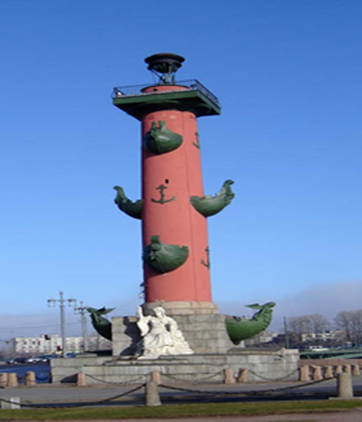 12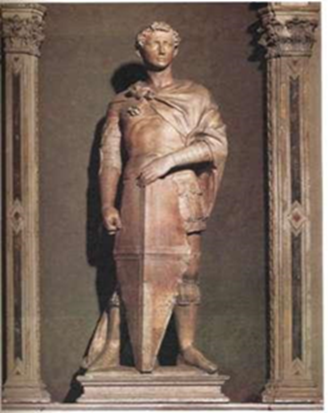 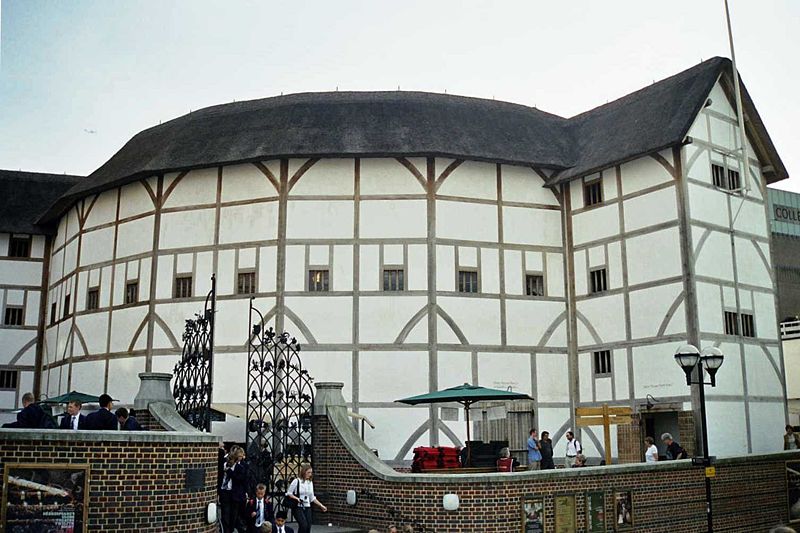 3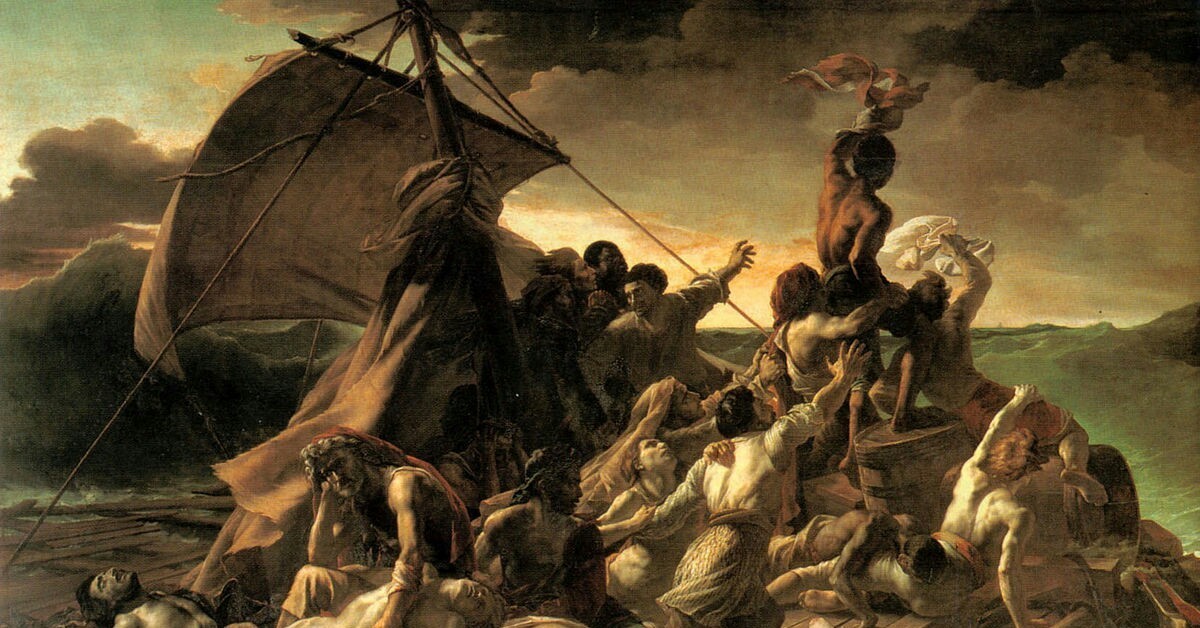 Средства живописной выразительностиСредства композиционной выразительностиСюжет произведенияСмысловая идеяКОИАНРАБАНАБКАФРЕСЛИЦАИЛКИРМЛЬКРЕТОПИЛЕСЬИзображения, фрагменты текстаСлово, его значениеКультурно-историческая эпохаПример культурного наследия1«Это один из самых ярких показателей высоты … культуры. Это не просто погодная запись событий, как это часто приходится слышать и читать, это законченный систематизированный труд по истории … народа». Борис Греков2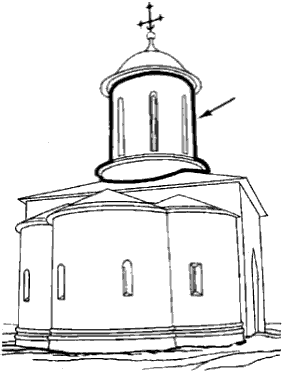 3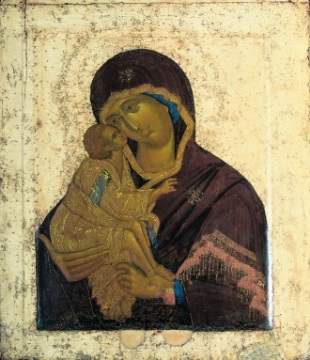 4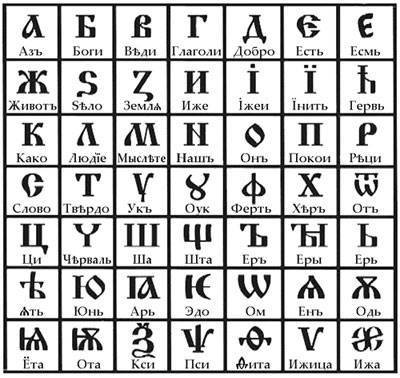 5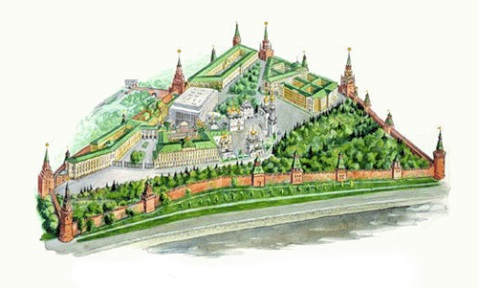 6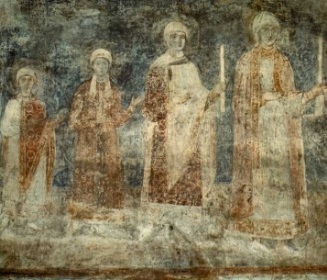 №ГруппаОпределение№АвторДополнительная информация1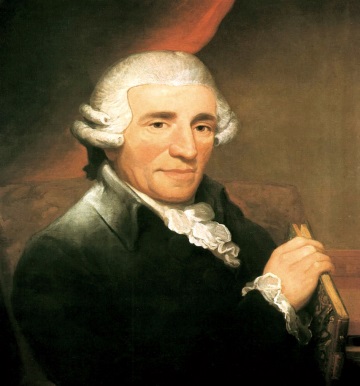 2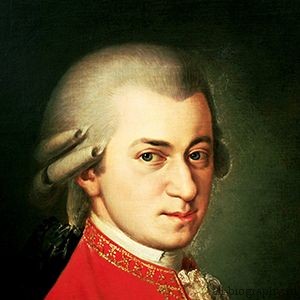 3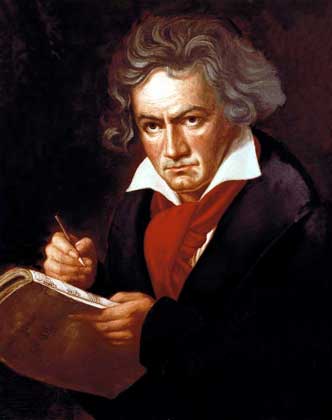 Вывод: